2nd February 2022MEMBERS OF THE FINANCE COMMITTEEDear Sir/Madam,You are summoned to the meeting of the Finance Committee to be held in the Boardroom, Perton Civic Centre on Tuesday 8th February 2022 at 10.00am. 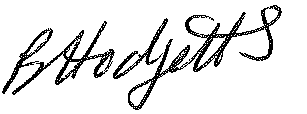 Becky HodgettsClerk to the CouncilAGENDAF65/21 - To receive apologies for AbsenceF66/21 - To receive Declaration of Disclosable Pecuniary and Other Interests from the AgendaF67/21 - To approve requests for Code of Conduct DispensationsF68/21 - To approve minutes of the Finance meeting held on 6th January 2022F69/21 - To approve List of payments for January 2022F70/21 - To review income received for January 2022F71/21 - To review budget to date & approve Virements  F72/21 - To approve reconciliations for bank accounts and petty cashF73/21 – HSBC new bank account classification and charges updateF74/21 - Date and time of next meeting:   Tuesday 8th March 2022 at 10.00am